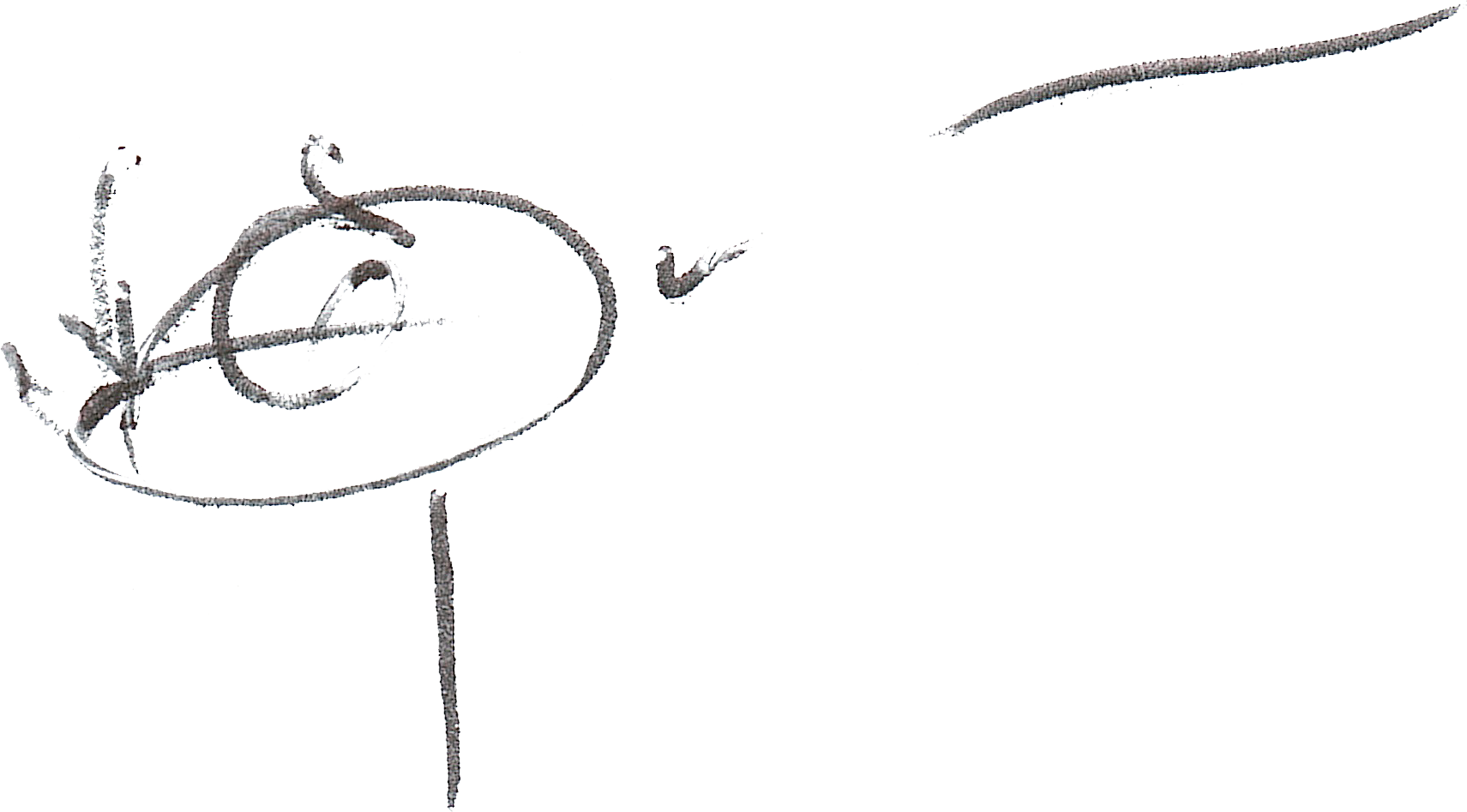 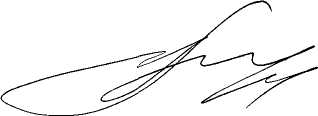 ДУМА ВЕСЬЕГОНСКОГО МУНИЦИПАЛЬНОГО ОКРУГАТВЕРСКОЙ ОБЛАСТИРЕШЕНИЕг. Весьегонск24.07.2023	                              № 312     В целях увековечения памяти военнослужащих, погибших при исполнении воинского долга, гражданско-патриотического воспитания граждан, в соответствии с постановлением Правительства Тверской области от 08.07.2022 № 367-пп "Об утверждении Положения о присвоении организациям Тверской области имен военнослужащих - участников боевых действий, в том числе погибших при исполнении воинского долга"ДУМА ВЕСЬЕГОНСКОГО МУНИЦИПАЛЬНОГООКРУГА РЕШИЛА:1. Утвердить Положение о присвоении муниципальным организациям Весьегонского муниципального округа имен военнослужащих - участников боевых действий, в том числе погибших при исполнении воинского долга (прилагается).2.  Опубликовать настоящее решение в газете «Весьегонская жизнь».  3. Настоящее решение вступает в силу после его официального опубликования.Председатель Думы Весьегонского муниципального округа                                                                                          А.С. ЕрмошинГлава Весьегонскогомуниципального округа                                                                                          А.В. ПашуковПриложение          к решению Думы                                               Весьегонского муниципального округа               от 24.07.2023 № 312Положениео присвоении муниципальным организациям Весьегонского муниципального округа имен военнослужащих - участников боевых действий, в том числе погибших при исполнении воинского долга1. Общие положения1.1. Настоящее Положение о присвоении муниципальным организациям Весьегонского муниципального округа имен военнослужащих - участников боевых действий, в том числе погибших при исполнении воинского долга (далее - Положение), определяет порядок присвоения муниципальным организациям Весьегонского муниципального округа (далее - организации) имен военнослужащих - участников боевых действий, в том числе погибших при исполнении воинского долга.1.2. Для целей настоящего Положения используются следующие понятия и термины:1) организации - муниципальные учреждения, автономные некоммерческие организации, муниципальные унитарные предприятия, собственником имущества (учредителем) которых, является Весьегонский муниципальный округ;2) отраслевое структурное подразделение - структурное подразделение Администрации Весьегонского муниципального округа, осуществляющее функции и полномочия собственника имущества (учредителя) организации или осуществляющее координацию деятельности в сфере, соответствующей сфере деятельности вновь создаваемой организации;3) военнослужащие - военнослужащие и сотрудники федеральных органов исполнительной власти и федеральных государственных органов, в которых федеральным законодательством предусмотрена военная служба, сотрудники органов внутренних дел Российской Федерации, принимающие (принимавшие) участие в специальной военной операции на территориях Донецкой Народной Республики, Луганской Народной Республики и Украины, выполнявшие специальные задачи на территории Сирийской Арабской Республики, задачи в условиях вооруженного конфликта в Чеченской Республике и на прилегающих к ней территориях Российской Федерации, отнесенных к зоне вооруженного конфликта, участники боевых действий в Афганистане, в том числе погибшие (умершие) при исполнении обязанностей военной службы, - уроженцы Весьегонского муниципального округа или граждане, проживающие (проживавшие) на территории Весьегонского муниципального округа.1.3. Не допускается переименование организаций, которым уже присвоено имя военнослужащего или лица, имеющего особые заслуги перед государством, Тверской областью или Весьегонским муниципальным округом.1.4. Присвоение организациям имен военнослужащих может производиться как при их жизни, так и посмертно.Прижизненное присвоение организации имени военнослужащего допускается только с его письменного согласия.Присвоение организации имени военнослужащего посмертно осуществляется с письменного согласия родителей, совершеннолетних детей, супруга (супруги) этого лица, если таковые имеются, на использование имени в наименовании организации.1.5. Присвоение организациям имен военнослужащих осуществляется по согласованию с Правительством Тверской области в форме распоряжения Правительства Тверской области.1.6. Присвоение организации имени военнослужащего осуществляется постановлением Администрации Весьегонского муниципального округа.1.7. Инициаторами присвоения организациям имен военнослужащих могут выступать граждане, юридические лица независимо от организационно-правовых форм и форм собственности, трудовые коллективы, единоличные или коллегиальные органы управления соответствующих организаций, государственные органы, органы местного самоуправления, общественные объединения (далее - инициатор).2. Порядок представления и рассмотрения документов на присвоение организациям имен военнослужащих2.1. Для принятия решения о присвоении организации имени военнослужащего инициатор направляет в отраслевое структурное подразделение инициативное письмо.2.2. К инициативному письму прилагаются следующие документы:1) пояснительная записка, содержащая краткие сведения об организации; сведения о лице, чье имя предлагается присвоить организации, его заслуги перед государством, перечень государственных наград (при наличии), указание, существуют ли на территории Весьегонского муниципального округа организации, носящие то же имя;2) выписка из протокола собрания трудового коллектива или решения коллегиального органа управления организации (при переименовании организации);3) биографическая справка о военнослужащем с указанием его фамилии, имени и отчества (при наличии), даты и места рождения, иных биографических данных;4) копии устава и свидетельства о государственной регистрации организации либо выписка из Единого государственного реестра юридических лиц (при переименовании организации);5) письменное согласие лица, о присвоении имени, которого направляется инициативное письмо, а в случае, если имя присваивается посмертно, письменное согласие всех лиц, указанных в абзаце третьем пункта 1.4 настоящего Положения, на использование имени в наименовании организации.2.3. Инициативное письмо, указанное в пункте 2.1 настоящего Положения, согласовывается соответственно с территориальным органом Министерства обороны Российской Федерации (военным комиссариатом), территориальным органом федерального органа исполнительной власти, федерального государственного органа, в которых федеральным законодательством предусмотрена военная служба, органа внутренних дел Российской Федерации.Отраслевое структурное подразделение в течение 5 рабочих дней со дня получения инициативного письма обеспечивает направление инициативного письма на согласование, предусмотренное абзацем первым настоящего пункта.2.4. Отраслевое структурное подразделение после получения согласования органов, указанных в абзаце первом пункта 2.3 настоящего Положения, в течение 5 рабочих дней направляет в Администрацию Весьегонского муниципального округа ходатайство о присвоении организации имени военнослужащего с приложением документов, указанных в пункте 2.2 настоящего Положения.2.5. Администрация Весьегонского муниципального округа в течение 7 рабочих дней со дня получения вышеуказанного ходатайства направляет в адрес Правительства Тверской области обращение о согласовании присвоения организации имени военнослужащего.Поступившее в Администрацию Весьегонского муниципального округа распоряжение Правительства Тверской области о согласовании присвоения организации имени военнослужащего направляется в отраслевое структурное подразделение.2.6. В течение 10 рабочих дней со дня поступления из Администрации Весьегонского муниципального округа распоряжения Правительства Тверской области о согласовании присвоения организации имени военнослужащего, отраслевое структурное подразделение обеспечивает издание постановления Администрации Весьегонского муниципального округа о присвоении организации имени военнослужащего.2.7. Отказ в присвоении организации имени военнослужащего допускается в случае несоблюдения требований, установленных настоящим Положением.3. Заключительные положения3.1. После принятия постановления Администрации Весьегонского муниципального округа, указанного в пункте 2.6 настоящего Положения, присвоенное имя включается в наименование организации, в том числе путем переименования организации с внесением изменений в учредительные документы, печати, штампы, официальные бланки, вывески организации.3.2. В честь присвоения имени военнослужащего организации на фасаде или внутри здания, в котором расположена организация, может быть размещена мемориальная доска.Об утверждении Положения о присвоении муниципальным организациям Весьегонского муниципального округа имен военнослужащих - участников боевых действий, в том числе погибших при исполнении воинского долга